                                                  РЕШЕНИЕ                                            СЕССИИСогласно части 2 пункта 6 статьи 36 Федерального закона от 6 октября 2003 года № 131-ФЗ «Об общих принципах организации местного самоуправления в Российской Федерации», личному заявлению главы муниципального образования «Ленский район» Абильманова Жумарта Жакслыковича от 15 сентября 2023 года, согласованному с  Главой Республики Саха (Якутия)  Николаевым Айсеном Сергеевичем, пунктом 2 статьи 31 Устава муниципального образования «Ленский район», пунктом 4 статьи 88 Регламента Районного Совета депутатов, Районный Совет  депутатов муниципального образования «Ленский район»                                                  Р Е Ш И Л: 1. Прекратить полномочия главы  муниципального образования «Ленский район» Абильманова  Жумарта  Жакслыковича  досрочно с 1 октября 2023 года.        2. Настоящее решение вступает в силу со дня его принятия и подлежит опубликованию в средствах массовой информации и размещению на официальном сайте муниципального образования «Ленский район».Председатель	   Н.А. Мозгова  МУНИЦИПАЛЬНОЕ ОБРАЗОВАНИЕ«ЛЕНСКИЙ РАЙОН»РЕСПУБЛИКИ САХА (ЯКУТИЯ)РАЙОННЫЙ СОВЕТДЕПУТАТОВ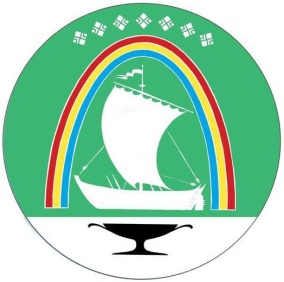 САХА       ӨРӨСПYYБYЛYКЭТИН«ЛЕНСКЭЙ                ОРОЙУОН»МУНИЦИПАЛЬНАЙТЭРИЛЛИИТЭОРОЙУОН ДЕПУТАТТАРЫН СЭБИЭТЭ      г. Ленск               Ленскэй к    от 10 октября 2023  года                                                           № 1-2    от 10 октября 2023  года                                                           № 1-2О досрочном прекращении полномочий главы муниципального образования «Ленский район» Абильманова Ж.Ж.